Ukeplan uke: 46-48	Tar forbehold om eventuelle forandringer.TidMandagTirsdagOnsdagTorsdagFredag13:15-13:30SamlingSamling SamlingSamlingSamling13:30-14:00Utetid: Vi lager naturbilder Gym: Stikkball 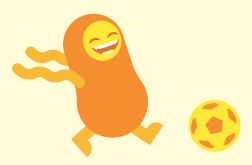 Gym:Haien kommerInneaktiviter:Skattejakt innendørs 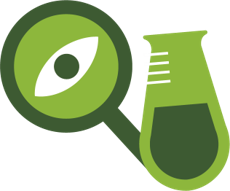 fingermaling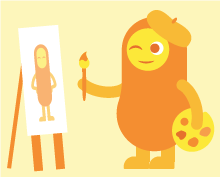 14:00-14:30Matpakke måltid Matpakke måltid Matpakke måltid AKS-måltid Matpakke måltid 14:30 – 15:45 Dans/musikk/ rytme:Vi teller rytme mens vi danser Lesestund på biblioteket 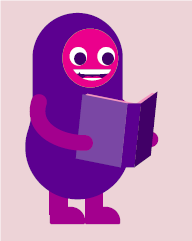 Forming: Fargelegging av høstblader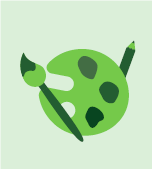 Utetid:Plukke 5 ting som hører høsten til.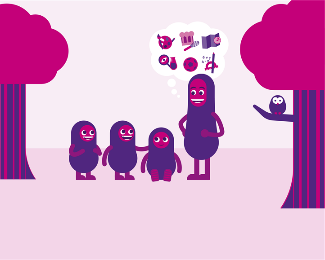 Kort film stund / dans / rytme 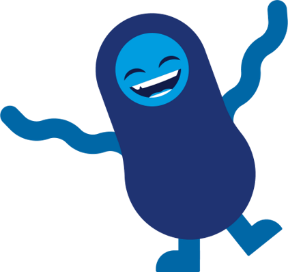 16:00 – 16:15Gjøre klart til avreise og skrive i kontaktbokGjøre klart til avreise og skrive i kontaktbokGjøre klart til avreise og skrive i kontaktbokGjøre klart til avreise og skrive i kontaktbokGjøre klart til avreise og skrive i kontaktbok